www.ks5u.com西南大学附属中学校高2021级第五次月考地理试题一、选择题：本大题共15个小题；在每小题的四个备选项中，只有一个最符合题意。    古吉拉特邦位于印度西部，是印度国内较早实现开放的地区之一，工业制造业是邦内重要经济支柱。中国、美国、日本、德国等国的著名企业纷纷在萨纳恩德工业区建厂。下图为古吉拉特邦位置示意图。据此完成1～2题。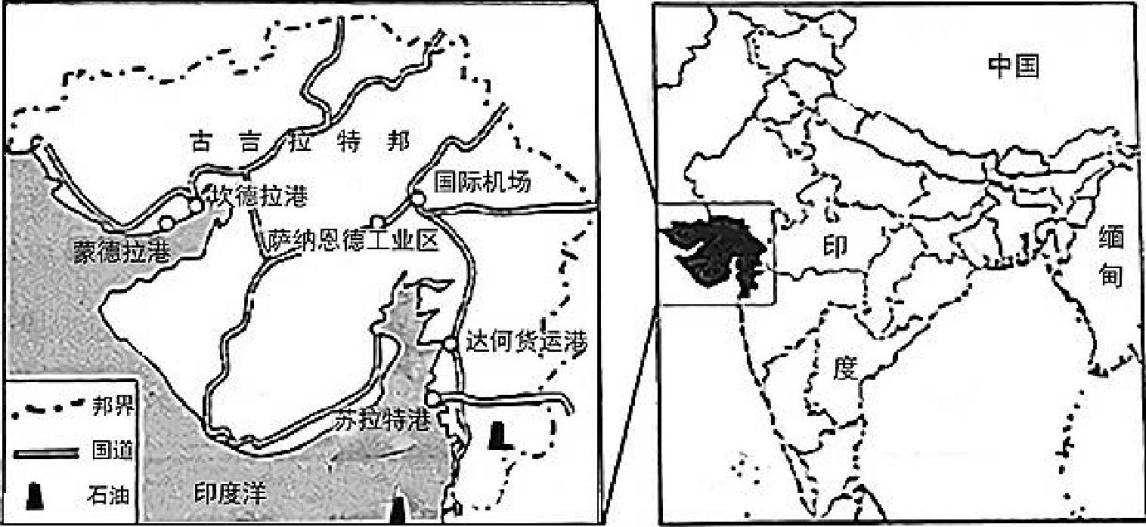 1．因地制宜，适合古吉拉特邦引进的资源密集型产业是A．微电子工业    B．木材加工业    C．石油化工业    D．有色冶金业2．外国企业纷纷集聚在萨纳恩德工业区建厂，最主要目的是A．共用基础设施    B．提升品牌知名度    C．降低原料运费    D．便于协作交流    高端人才占有率，指的是一个地区高端人才占全国高端人才总量的比重。高端人才密度是指在一个区域内，每千名6岁以上人口中所拥有的高端人才数量。下表为我国三省市的高端人才占有率和人才密度及变化情况表（2000～2015）。据此完成3～4题。3．明显受益于甲省市的劳动力结构的行业是A．金融    B．对外贸易    C．人工智能    D．体育会展4．三省市高端人才密度变化趋势与高端人才占有率变化趋势不同，主要得益于A．高等教育发展    B．实施人才引进战略C．人居条件改善    D．高新技术产业发展    纽约和伦敦是全球重要的咖啡交易中心。长期以来，我国云南和东南亚的咖啡豆主要通过海路运往欧洲，但咖啡豆的长时间存放会影响品质。近年来，借助“中欧班列”的开通，重庆正发展成为我国重要的咖啡交易中心。据此完成5～6题。5．与海运相比，中欧班列最大的优势A．降低咖啡豆的成本    B．保障咖啡豆的品质C．减少咖啡豆的中转    D．增加咖啡豆的运量6．与重庆相比，纽约和伦敦成为世界咖啡交易中心的主要优势条件是A．接近传统消费市场    B．接近优质原料产地C．物流交通通达度高    D．食品研发技术先进    2020年2月，乌克兰南极考察站发现“雪西瓜”。科学家表示，这是因为雪中含有一种名叫极地雪藻的微生物，它们适合在寒冷的气候中生存，并在气温低时保持“休眠”状态，气温高时会迅速生长，使雪呈现粉红色。据此完成7～8题。7．相比普通的冰雪，“雪西瓜”的出现最可能会使A．大气吸收增强    B．地面吸收减弱    C．地面辐射增强    D．大气逆辐射减弱8．导致南极极地雪藻迅速生长的原因可能是A．臭氧层空洞增大或者大气保温作用增强    B．酸雨减轻，全球变暖C．南极附近暖流增强导致气温增高    D．阴雨天气增多导致大气逆辐射增强    蒙古高原亦即东亚内陆高原，泛指亚洲东北部高原地区，东起大兴安岭、西至阿尔泰山，北界为萨彦岭、雅布洛诺夫山脉，南界为阴山山脉，范围包括蒙古国全境和中国内蒙北部。某研究因队将蒙古高原某地按海拔划分为5个高程带，统计了该地不同高程带10月至次年3月的平均积雪深度月变化（下图）。据此完成9～11题。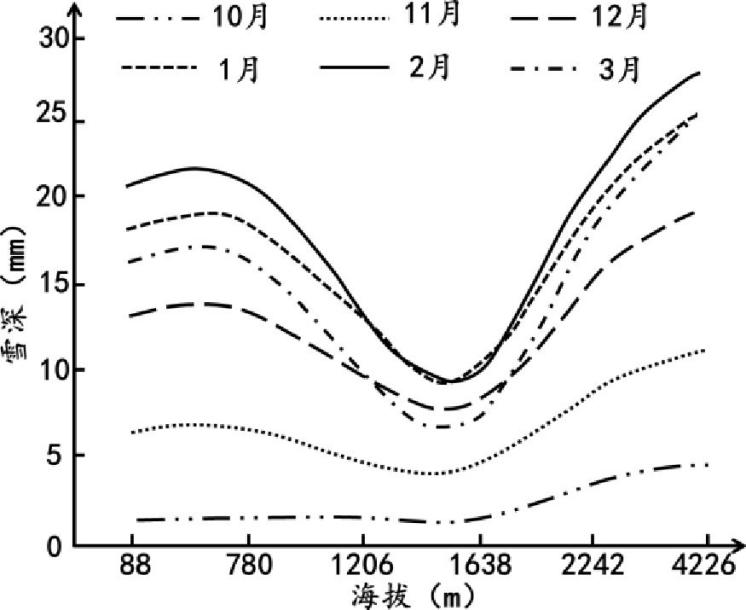 9．据图可知该地该时段内A．降雪量10月最小，2月最大B．10月～11月雪深增加得最多C．海拔4226米处雪深变幅最大D．各高程带，雪深与海拔正相关10．该地1206～1638米高程带冬季平均雪深最浅，其原因最可能是该高程带A．坡度较大    B．降雪量少C．太阳辐射强    D．大风日数多11．经研究发现，蒙古高原东北部积雪深度最大，西南部积雪深度最小，主要是因为蒙古高原A．地势西高东低、南高北低    B．水汽主要源自北冰洋和太平洋C．年均气温由南向北逐渐降低    D．西南部植被覆盖率较东北部低    安徽黄山是由岩浆多次侵入沉积岩并经地壳多次抬升形成。目前最高峰莲花峰海拔1864米，花岗岩出露面积约占总面积的70％。地质学家在黄山8个不同地区采集了8块岩石样品进行测试分析，部分测试结果如下图所示。据此完成12～13题。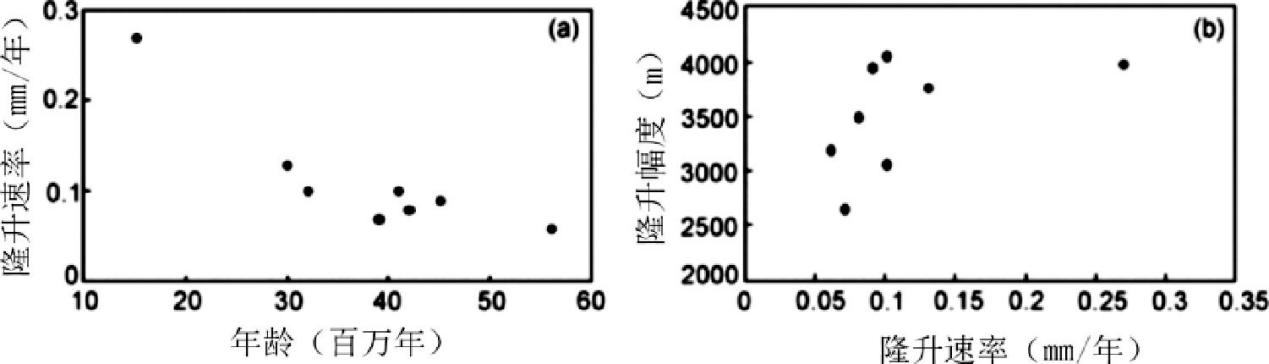 12．测试结果表明A．隆升速率与年龄正相关    B．随着时间推移，黄山隆升加快C．隆升幅度与隆升速率负相关    D．年龄与隆升幅度正相关13．地质学家在黄山发现了下图所示地貌，说明黄山遭受了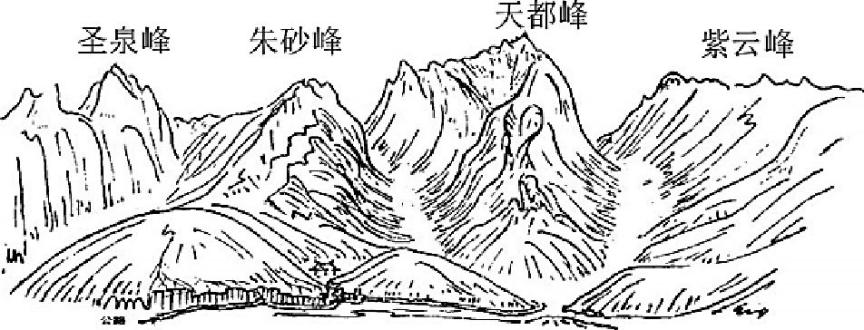 A．风力侵蚀    B．流水侵蚀    C．冰川侵蚀    D．海水侵蚀    平庆铁路是黄土高原地区新建铁路的典型代表，沿线地面平均自然纵坡度为10％。下图为平庆铁路线路纵断面示意图。据此完成14～15题。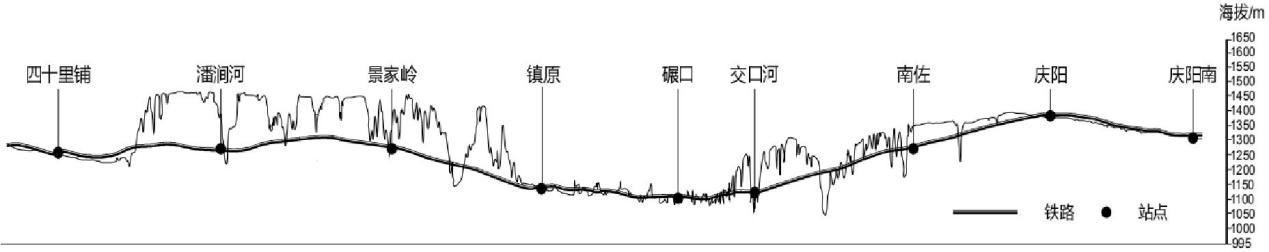 14．平庆铁路桥隧较多，主要因为沿线A．冻土广布    B．植被茂密    C．河湖遍布    D．沟谷众多15．平庆铁路限制坡度应大于沿线地面平均自然纵坡度，这样可以A．提高列车速度    B．提升乘坐舒适度    C．增强运输能力    D．缩短线路长度二、综合题：16—18题为必考题，每个试题考生都必须作答。第19—20题为选考题，考生根据要求作答。（一）必考题：16．阅读图文材料，完成下列要求。    黄河三角洲上某盐碱地栽种葡萄，盐碱地的温度升高特别缓慢，而适合的气温和地温是葡萄解除冬眠，开始生长发育的最重要条件。3月份农民将葡萄藤出土上架，灌水后用白色塑料薄膜搭建裙膜，有效促进了春季葡萄生长。下图为裙膜覆盖示意图。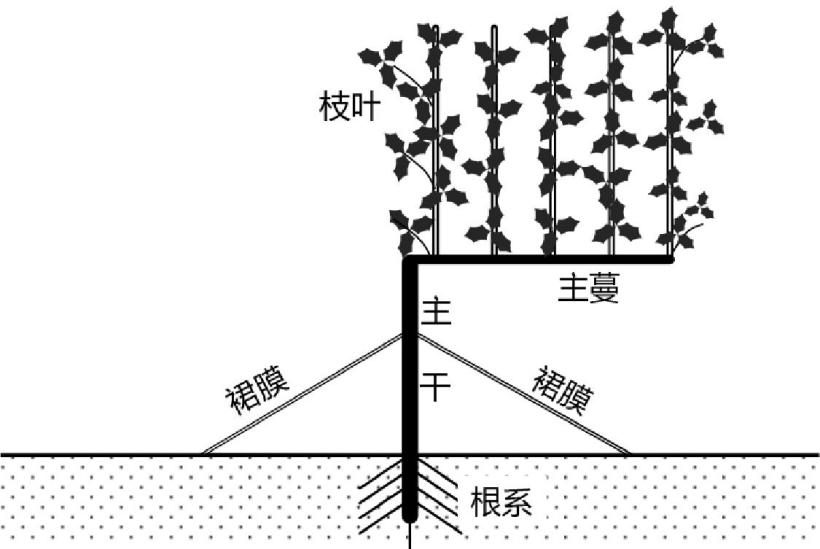 （1）说出搭建裙膜前灌水的原因。（2）指出搭建裙膜的作用。（3）5月中旬后裙膜会被农民彻底清除，请分析原因。17．阅读图文材料，完成下列要求。    研究森林土壤水分是揭示森林生态系统功能、评价森林环境综合效益的基础。下图是黑龙江省鹤山农场鹤北流域2号小流域的横坡林带和8号小流域的顺坡林带不同位置1 m深处土层监测期内平均含水量的变化情况。鹤北流域坡向朝向正西。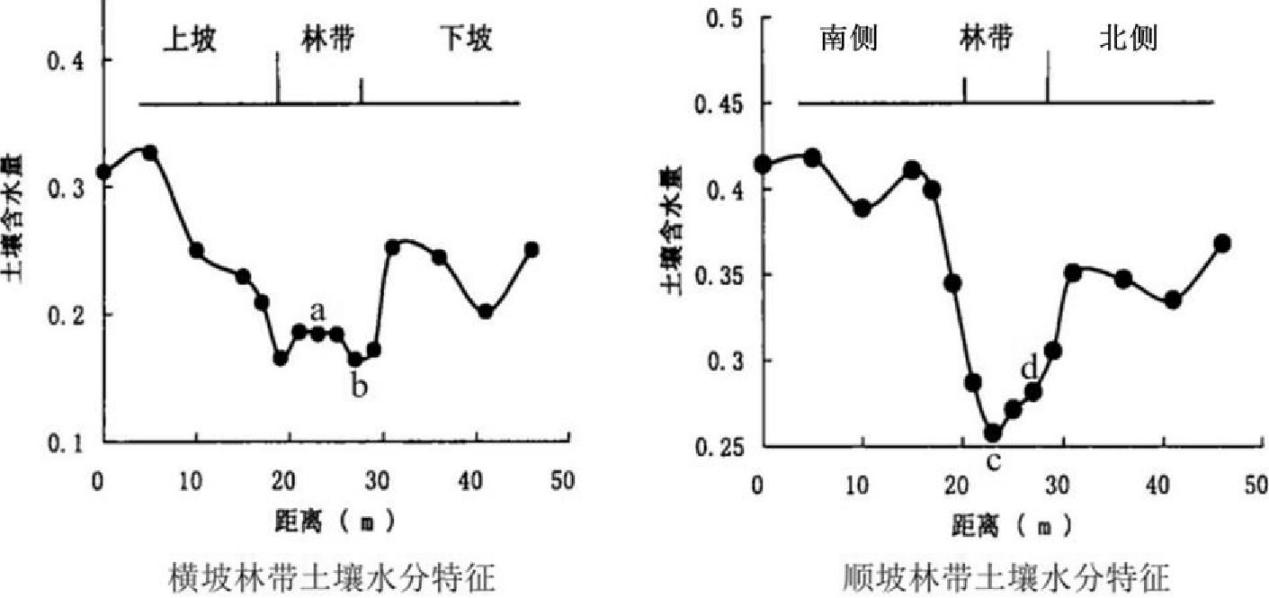 （1）分析横坡林带内部a处较林带边缘b处土壤含水量高的原因。（2）推测顺坡林带内左侧d处土壤含水量大于右侧c处土壤含水量的原因。（3）横坡林带、顺坡林带土壤含水量都远低于林带两侧，试分析原因。18．阅读图文材料，完成下列要求。    越南位于东南亚的中南半岛东部，北与中国广西、云南接壤，西与老挝、柬埔寨交界，国土狭长，面积约33万平方千米，紧邻中国海南，海岸线长3260多km。越南1986年开始实施改革开放。今年来，越南为了进一步促进外商投资，大力开发建设工业园区。截至2018年底，越南当地共建立工业园区326个，引进了约8000个外资项目。    越南南部重点经济特区主要由以胡志明市为中心的8个省市组成。这个地区，特别是胡志明市周围，是全国最活跃的经济区域，被称为工业中心，良好的投资环境吸引了最多国外的直接投资。胡志明市是优良的大型港口城市，也是越南的经济中心之一。（1）分析越南南部地区发展对外贸易的优势区位。（2）说明大量外企入驻越南南部地区带来的影响。（3）指出越南南部地区为优化投资环境采取的措施。（二）选考题：请考生从2道题中任选一题作答，并用2B铅笔将答题卡上所选题目对应的题号右侧方框涂黑，按所涂题号进行评分；多涂、多答，按所涂的首题进行评分；不涂，按本选考题的首题进行评分。19．【旅游地理】阅读材料，完成下列要求。    近年来我国红色旅游迅猛发展。“原址观光模式”、“与自然结合的红绿结合模式”、“与地方民族民俗文化结合的红古结合模式”、“综合开发模式”是目前红色旅游市场开发较为主流的四大模式。但红色旅游客群狭窄，年轻人接受度较低。井冈山地处江西省西南部，湘赣两省交界的罗霄山脉中段，是中国共产党建立最早的革命根据地。（1）井冈山红色旅游开发采用的是红绿结合开发模式，试分析原因。（2）针对开拓红色旅游的青年市场，请提出合理化建议。20．【环境保护】下图示意某段高速公路沿线土壤重金属含量空间分布及风向频率。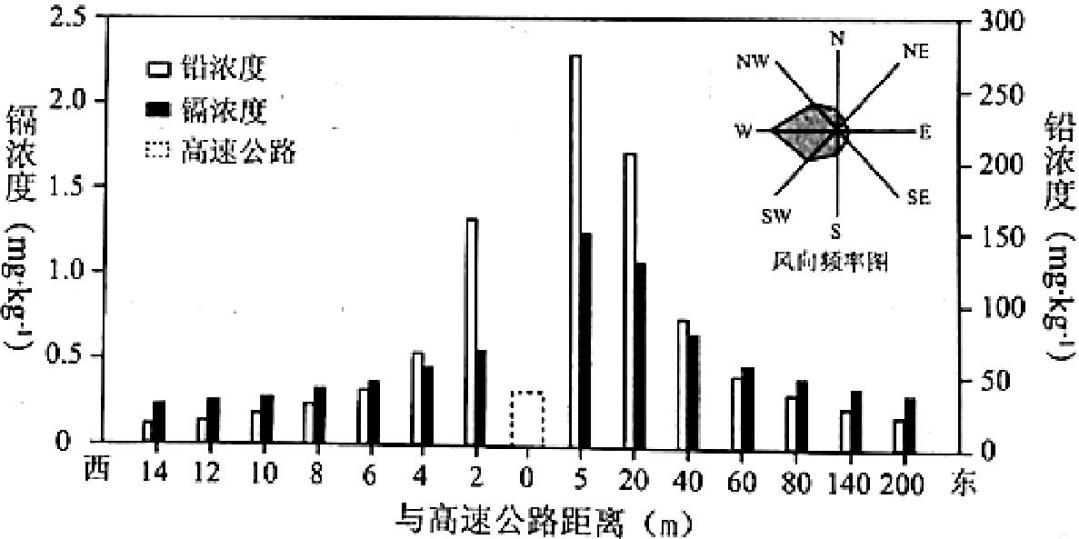 概述该段公路沿线土壤重金属含量的空间分布特点并分析原因。高2021级第五次月考地理参考答案1—5：CACAB	6—10：ACACA	11—15：BBCDD16．（14分）华北春旱，为葡萄生长提供水分；降低土壤盐分。(每点 2 分，共 4 分） 提高地温，提早葡萄生长物候期（提早解除冬眠，延长生长期）（2分）；减少水分蒸发（2 分）；抑制土壤返盐（2 分）（共6 分） 塑料薄膜滞留在土壤中会造成环境污染；气温和地温逐渐升高，能够满足葡萄生长的需要。（每点 2 分，共 4 分） 17．（17分） 林带内部 a 处地表植被覆盖，枯枝落叶多，延阻径流，下渗增加；林内土壤结构改善， 下渗增加；林内光照弱，蒸发量小。（共 6 分） 顺坡林带坡向朝向正西；由于林带遮荫，使林带内北侧部分地面很少照到阳光；土壤 水分蒸发少。（共 6 分） 林带植被蒸腾量较大；林带结构复杂，对降水的截留明显，在降雨停止后消耗于蒸发， 减小了补给林带土壤的水分；两侧地区蒸发蒸腾较弱。（共 5 分） 18．（16分）海岸线漫长，由优良的港口，交通便利；由全国重要的经济中心，经济活跃；国家大力支持工业园区建设，政策优势明显；越南属于发展中国家，劳动力价格廉价，土地租金比较低。（任意2点4分）有利影响：吸引外资，引进先进的技术和经验，促进产业结构优化和升级；提供更多的就业岗位，利于社会稳定；激活区域生产要素，增加地方财政收入。不利影响：对某些行业和市场的垄断，可能会造成大量的民族品牌的消失；以资源消耗型产业为主，可能会加快区域资源的消耗；多为高污染产业，可能会加快生态环境恶化，家中污染加快基础设施的建设，提升服务水平；加强劳动力技能的培训；引进高科技产业；侧重产品多样化发展，降低经济发展风险。19．（8分）井冈山地处江西省，为季风气候区，植被茂密，气候适宜，自然资源条件较好，生态环境优越；与革命根据地结合，增强红色旅游吸引力。发展红色研学，增强旅游体验；加强科技投入，表现手法科技化；开展互动体验较强的文创，增加趣味性与参与度；开发户外拓展活动，模拟革命战役；搭建军事科技娱乐、国防教育、军事科普等体验场景。（任答3点，其他答案合理酌情给分）20．特点：距离公路越远，含量越低；公路东侧含量高于西侧。原因：公路沿线土壤重金属主要来自汽车尾气；距公路越近，接受的尾气越多；东侧位于盛行西风(最大风频)的下风向，接受的汽车尾气较西侧多。年份甲乙丙全国高端人才占有率200019.53％8.62％8.78％—高端人才占有率201518.20％8.30％5.03％—高端人才密度200013.264.820.990.76高端人才密度201566.927.163.765.87